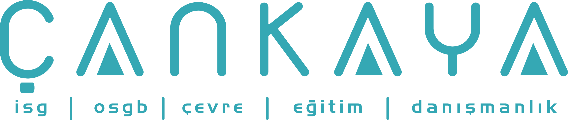 İŞBAŞI İSG KONUŞMALARI(TOOLBOX TALKS) No: 313                      			        Sayfa No: 1/1                                                                                                   SEYYAR MERDİVEN GÜVENLİĞİNİN EN ÖNEMLİ PÜF NOKTALARIDüz merdiven kurulumu Her gün kullanım öncesi kontrol edin (merdiven ayakları dahil) Sabitleyin Zemin sağlam ve düz olmalıdır Güvenli bir zemin için maksimum yan eğim 16o (merdiven basamaklarını uygun bir şeyle düz konuma getirin) Güvenli bir zemin için maksimum geri eğilim 6o Merdivenin üst ucu sağlam bir yere dayanmalıdır (plastik oluklar olmaz) Basılan yerler temiz olmalı, kaymamalıdır Düz merdiven kullanımı Çalışma süresi kısa olmalıdır (en fazla 30 dakika) Taşınan şeyler hafif olmalıdır (en çok 10 kg) Merdiven açısı 75o – 4’e 1 kuralı (yukarı doğru beher 4 birim için dışa doğru 1 birim) olmalıdır Tırmanırken her zaman merdivene tutunun Aşırı uzanmayın. Kemer tokanızın merdiven ayakları arasında kalmasına dikkat edin ve çalışırken iki ayağınızı da hep aynı basamak üzerinde tutun En üstteki üç basamak üzerinde çalışmayın. Bu kısım elle tutunmak içindir Katlanır merdiven kurulumu Her gün kullanım öncesi kontrol edin (ayaklar dahil) Tam açılması için yeterli alan olmasını sağlayın Kilitleme tertibatını kullanın Zemin sağlam ve düz olmalıdır Basılan yerler temiz olmalı, kaymamalıdır Katlanır merdiven kullanımı Çalışma süresi kısa olmalıdır (en fazla 30 dakika) Taşınan şeyler hafif olmalıdır (en çok 10 kg) Basamaklar üzerinde elle güvenli bir şekilde tutunabileceğiniz bir yer yoksa, en üstteki iki basamak (geri yaylanan/çift taraflı katlanır merdivenlerde en üst üç basamak) üzerinde çalışmayın Yan durarak çalışmaktan kaçının Aşırı uzanmayın. Kemer tokanızın merdiven ayakları arasında kalmasına dikkat edin ve çalışırken iki ayağınızı da hep aynı basamak üzerinde tutun Yararlanılan Kaynak:HSE Türkçe Broşürler: Merdiven Güvenliğinin En Önemli Püf Noktalarıhttp://www.hse.gov.uk/pubns/turkish/indg405.pdfhttp://www.hse.gov.uk/pubns/indg405.pdf